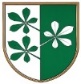 OBČINA KIDRIČEVOOdbor za družbene dejavnostiKopališka ul. 142325 KidričevoNa podlagi 45. člena Zakona o zavodih  (Ur.l.RS št. 12/91, 8/96, 36/00 in 127/06) 39. člena Odloka o ustanovitvi Javnega vzgojno – izobraževalnega zavoda Osnovna šola Cirkovce (Uradno glasilo slovenskih občin, št. 22/12),  22. člena Statuta Občine Kidričevo (Uradno glasilo slovenskih občin, št. 62/16 in 16/18 ) 54. člena Poslovnika občinskega sveta občine Kidričevo (Uradno glasilo slovenskih občin, št. 36/17 in 16/18) odbor za družbene dejavnosti predlaga občinskemu svetu Občine Kidričevo, da sprejme S  K  L  E  POdbor za družbene dejavnosti predlaga občinskemu svetu Občine Kidričevo, da poda soglasje k spremembi tabele 2, ki je sestavni del Pravilnika o razporejanju stroškov po stroškovnih mestih v Osnovni šoli Cirkovce. Štev. 007-18/2017Dne  12.9.2019O B R A Z L O Ž I T E V45. člen Zakona o vrtcih in 39. člen Odloka o ustanovitvi Javnega vzgojno-izobraževalnega zavoda Osnovna šola Cirkovce določata, da ima javni zavod kot interne aktive Statut in pravila s katerimi se urejajo vprašanja, pomemba za delo in poslovanje zavoda. Osnovna šola Cirkovce ima kot interni akt Pravilnik o razporejanju stroškov po stroškovnih mestih, ki natančno določa, kako se stroški razporejajo med šolo, vrtcem in tržno dejavnostjo. Pravilnik je sprejel svet zavoda, ker pa ima pravilnik finančni vpliv na proračun, mora pred sprejemom podati soglasje občina ustanoviteljica. Sestavni del pravilnika je tudi tabela 2, ki se spreminja vsako leto glede na število vpisanih otrok v šolo, število otrok kot najvišji normativ otrok v oddelkih, ki ga sprejme občinski sveta in tržno dejavnost. Glede na navedeno je Osnovna šola Cirkovce pripravila novo tabelo 2, h kateri mora podati soglasje ustanovitelj. Odbor za družbene dejavnosti tako predlaga občinskemu svetu, da se soglasje poda. 								Bogdan Potočnik;								predsednik								odbora za družbene dejavnosti